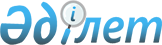 Ауылдық елді мекендерде тұратын мамандарға әлеуметтік көмек беру туралы
					
			Күшін жойған
			
			
		
					Оңтүстік Қазақстан облысы Арыс қалалық мәслихатының 2009 жылғы 5 қарашадағы N 25/158-IV шешімі. Оңтүстік Қазақстан облысы Арыс қаласының Әділет басқармасында 2009 жылғы 4 желтоқсанда N 14-2-84 тіркелді. Күші жойылды - Оңтүстiк Қазақстан облысы Арыс қалалық мәслихатының 2017 жылғы 24 наурыздағы № 11/78-VI шешiмiмен      Ескерту. Күшi жойылды - Оңтүстiк Қазақстан облысы Арыс қалалық мәслихатының 24.03.2017 № 11/78-VI шешімімен (алғашқы ресми жарияланған күнінен кейін күнтізбелік он күн өткен соң қолданысқа енгізіледі).

      Қазақстан Республикасының "Қазақстан Республикасындағы жергiлiктi мемлекеттiк басқару және өзін-өзі басқару туралы" Заңының 6 бабының 1 тармағының 15 тармақшасына және Қазақстан Республикасының "Агроөнеркәсiптiк кешендi және ауылдық аумақтарды дамытуды мемлекеттiк реттеу туралы" Заңының 18 бабының 5 тармағына сәйкес қалалық мәслихат ШЕШТІ:

      1. Ауылдық елді мекендерде тұратын және жұмыс істейтін әлеуметтік қамсыздандыру, білім беру, мәдениет, спорт және агроөнеркәсіптік кешен саласындағы мамандарына отын сатып алу үшiн жергiлiктi бюджет қаражаты есебiнен 2 (екi) айлық есептiк көрсеткiш мөлшерiнде әлеуметтік көмек берiлсiн.

      Ескерту. 1-тармақ жаңа редакцияда - Оңтүстік Қазақстан облысы Арыс қалалық мәслихатының 19.12.2014 № 36/213-V (алғашқы ресми жарияланған күнінен кейін күнтізбелік он күн өткен соң қолданысқа енгізіледі) шешімімен.

      2. Осы шешiм алғашқы ресми жарияланғаннан кейiн күнтiзбелiк он күн өткен соң қолданысқа енгiзiледi.


					© 2012. Қазақстан Республикасы Әділет министрлігінің «Қазақстан Республикасының Заңнама және құқықтық ақпарат институты» ШЖҚ РМК
				
      Қалалық мәслихат

      сессия төрағасы:

С.Файзуллаев

      Қалалық мәслихат хатшысы:

Ө. Керiмқұлов
